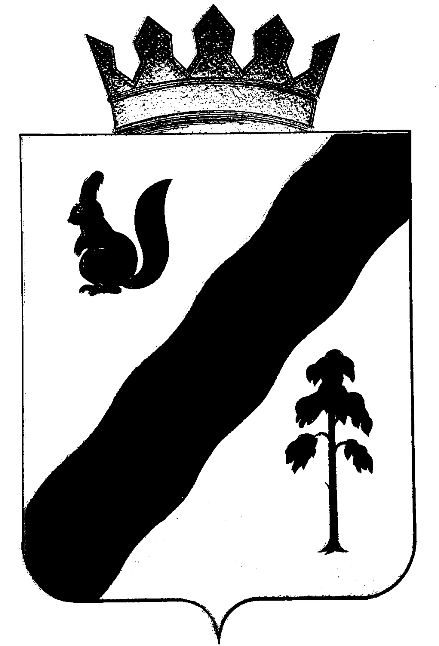 АДМИНИСТРАЦИЯ ГАЙНСКОГО МУНИЦИПАЛЬНОГО РАЙОНАПОСТАНОВЛЕНИЕО создании муниципального унитарного предприятия «ГайныАвтоТранс»	 В соответствии с Гражданским кодексом Российской Федерации, Федеральным законом от 6 октября 2003 года № 131-ФЗ «Об общих принципах организации органов местного самоуправления в Российской Федерации»,  с ФЗ от 14 ноября 2002 года № 161-ФЗ «О государственных и муниципальных унитарных предприятиях», решением Земского собрания Гайнского муниципального района от 26.12.2008 года № 280 «Об утверждении Положения «О порядке принятия решений о создании, реорганизации и ликвидации муниципальных унитарных предприятий в Гайнском муниципальном районе, в целях решения основных задач администрация Гайнского муниципального районаПОСТАНОВЛЯЕТ:1. Создать муниципальное унитарное предприятие «ГайныАвтоТранс» в срок до 15.05.2013г.2. Определить местонахождение муниципального унитарного предприятия: Пермский край, п. Гайны, ул. Кашина, д.41.3. Определить основные виды деятельности  муниципального унитарного предприятия организацию:- межмуниципальных, муниципальных и межпоселенческих пассажироперевозок;- предоставление иных транспортных  услуг организациям и населению по территории РФ;-предоставление иных услуг и работ, согласно  законодательству.4. Функции и полномочия учредителя предприятия осуществляются администрацией Гайнского района.5. Сформировать уставный фонд предприятия за счет денежных средств в сумме 100000 рублей.6. Утвердить прилагаемый к постановлению Устав муниципального унитарного предприятия.7. Назначить  исполняющим обязанности директора муниципального унитарного предприятия – Васлуян О.С.8. Отделу экономического развития администрации района:- подготовить пакет документов и обеспечить государственную регистрацию предприятия в Межрайонной ИФНС России № 1 по Пермскому краю;- в течение 1 месяца со дня государственной регистрации предприятия определить перечень муниципального имущества, подлежащего передаче предприятию на праве хозяйственного ведения и передать его в хозяйственное ведение предприятию.- включить предприятие в реестр муниципальной собственности Гайнского муниципального района, после государственной регистрации.9. Финансовому управлению администрации Гайнского муниципального района определить источник финансирования и внести изменения в решение о бюджете Гайнского МР.10. Заведующей организационно-правовым отделом заключить трудовой договор с назначенным руководителем МУП «ГайныАвтоТранс».11. Контроль за исполнением настоящего постановления возложить на заместителя главы района по экономической и промышленной политике Н.В. Созонову.12. Постановление вступает в силу с момента подписания.Глава района                                                                     В.В. Исаев                                                                                               УТВЕРЖДЁН:                                                                                             Постановлением                                                                                                                           администрации Гайнского                                                                          муниципального района                                                                          от 06.05.2013 г.  N 198                                                     УСТАВ                МУНИЦИПАЛЬНОГО УНИТАРНОГО ПРЕДПРИЯТИЯ                                                 «ГАЙНЫАВТОТРАНС»                                                            ГАЙНСКОГО МУНИЦИПАЛЬНОГО  РАЙОНА                                                             п.Гайны                                                          2013г.    1. Общие положения      1.1. Муниципальное унитарное предприятие «ГайныАвтоТранс» Гайнского муниципального района, создано в соответствии с Постановлением администрации Гайнского района № 198 от 06.05.2013г.,  Гражданским кодексом РФ, Федеральным законом от 14 ноября 2002 года № 161-ФЗ «О государственных и муниципальных унитарных предприятиях», решением Земского собрания Гайнского муниципального района от 26.12.2008 года № 280 «Об утверждении Положения «О порядке принятия решений о создании, реорганизации и ликвидации муниципальных унитарных предприятий в Гайнском муниципальном районе»        в дальнейшем именуемое «Предприятие».      Официальное полное наименование предприятия - Муниципальное унитарное предприятие «Гай	ныАвтоТранс» Гайнского муниципального района.      Юридический адрес предприятия: 619650, Пермский край,Гайнский район, п.Гайны, ул.Кашина,.41.     Сокращенное наименование предприятия — МУП “ГайныАвтоТранс”.     1.2. Учредителем предприятия является Администрация Гайнского муниципального района .       1.3. Место нахождения Предприятия: 619650, Пермский край,Гайнский район, п.Гайны, ул.Кашина,.41.      1.4.  Предприятие в своей деятельности руководствуется Конституцией Российской Федерации, законами Российской Федерации: «О государственных и муниципальных предприятиях», «О санитарно-эпидемиологическом благополучии населения РФ», Указами и распоряжениями Президента Российской Федерации, постановлениями и распоряжениями Правительства Российской Федерации, другими законодательными и нормативными правовыми актами Российской Федерации, распоряжениями Губернатора Пермского края, постановлениями и распоряжениями Правительства Пермского края, решениями Гайнского Земского собрания, постановлениями и распоряжениями администрации Гайнского района и настоящим Уставом.        1.5. В вопросах, не отрегулированных настоящим Уставом, Пердприятие руководствуется действующим законодательством Российской Федерации.      2. Юридический статус Предприятия      2.1. Предприятие является юридическим лицом, имеет самостоятельный баланс, банковские счета, печать со своим наименованием, штамп, бланки и другие средства индивидуализации.      2.2. Предприятие осуществляет свою деятельность в соответствии с законами и иными нормативными актами Российской Федерации и администрации Гайнского муниципального района а также настоящим Уставом.   2.3. Предприятие является коммерческой организацией и несёт ответственность, установленную законодательством Российской Федерации, за результаты своей производственно-хозяйственной и финансовой деятельности и выполнение обязательств перед учредителем предприятия, функции которого выполняет Администрация Гайнского муниципального района (далее по тексту - Собственник), поставщиками, потребителями, бюджетом, банками и другими юридическими и физическими лицами.      2.4. Предприятие от своего имени приобретает имущественные и личные неимущественные права и несёт обязанности, выступает истцом и ответчиком в суде в соответствии с действующим законодательством Российской Федерации.      2.5. Предприятие не отвечает по обязательствам Собственника. Собственник Предприятия не отвечает по обязательствам Предприятия, за исключением установленных законодательством случаев. Предприятие отвечает по обязательствам всем принадлежащим ему имуществом.      3. Цели и виды деятельности Предприятия      3.1. Предприятие создано в целях выполнения для нужд Гайнского муниципального района работ, производства продукции и оказания услуг в области пассажиро- и грузоперевозок по территории района, края и Российской Федерации, содержания дорог в надлежащем эксплуатационном состоянии, удовлетворение общественных потребностей, создание новых рабочих мест и новых видов работ и услуг в Гайнском муниципальном районе, и получение прибыли.      Предприятие обладает специальной правоспособностью.      3.2. Для достижения указанных целей Предприятие осуществляет вустановленном законодательством РФ порядке следующие виды деятельности:- межмуниципальные, муниципальные и межпоселенческие пассажироперевозки;-грузоперевозки по территории района, края и Российской Федерации;-техническое обслуживание и ремонт дорог, улиц, проездов, тротуаров, мостов и гидротехнических сооружений;- строительство и капитальный ремонт тротуаров, проездов и дорог;- оказание прочих услуг населению и организациям района с использованием спецтранспорта;- оказание иных транспортных и прочих услуг, не запрещенных законодательством;- осуществление розничной и оптовой торговли.Предприятие вправе осуществлять деятельность, не предусмотренную настоящим Уставом, но не запрещенную законодательством РФ.      3.3. Право Предприятия осуществлять деятельность, на которую в соответствии с законодательством Российской Федерации требуется специальное разрешение-лицензия, возникает у Предприятия с момента ее получения или в указанный в ней срок и прекращается по истечении ее действия, если иное не установлено Федеральными законами Российской Федерации.      4. Имущество Предприятия. Уставный фонд и порядок его формирования.             4.1. Имущество Предприятия формируется за счет имущества,     закрепляемого за Предприятием собственником - Учредителем,    прибыли предприятия полученной от его хозяйственной деятельности, заемных средств, в том числе кредиты банков и других кредитных организаций, капитальных вложений и дотации из бюджета, целевого бюджетного финансирования, дивидендов (доходов), поступающих от хозяйственных обществ и товариществ, в уставных  (складочных) капиталах которых участвует Предприятие,  добровольных взносов (пожертвований) организаций и граждан  иных не противоречащих законодательству источников.      Всё имущество Предприятия принадлежит на праве собственности     Учредителю,   является неделимым и не может быть распределено по вкладам (долям и паям), в том числе между работниками Предприятия. Все имущество  отражается на самостоятельном балансе Предприятия. Муниципальное имущество может быть передано Предприятию как на праве хозяйственного  ведения, так и на праве аренды.      Состав имущества, закрепляемого за Предприятием, определяется в зависимости от целей, предмета и вида деятельности Предприятия.       В состав имущества, закрепляемого за Предприятием, не включается имущество, использование которого не соответствует целям, предмету и видам деятельности Предприятия.      Закрепление имущества за Предприятием осуществляется Учредителем. Передача закрепляемого имущества Предприятию  осуществляется  по акту приема-передачи (акту-авизо).       Плоды, продукция и доходы от использования имущества, закрепленного за Предприятием, а также имущество, приобретенное им в результате хозяйственной деятельности, являются собственностью Учредителя и закрепляются за Предприятием.     В случае предоставления Предприятию недвижимого имущества на праве хозяйственного ведения (в т.ч. переданное ему собственником, созданное или приобретенное в результате хозяйственной деятельности Предприятия) право хозяйственного ведения на это имущество возникает у Предприятия с момента его государственной регистрации.     Предприятие распоряжается закрепленным за ним имуществом только в пределах, не лишающих его возможности осуществлять деятельность, цели, предмет и виды которой определены настоящим Уставом. Сделки, совершенные Предприятием с нарушением этого требования, являются ничтожными.     Предприятие не вправе продавать принадлежащее ему недвижимое имущество, сдавать его в аренду, отдавать в залог, вносить в качестве вклада в уставный (складочный) капитал хозяйственного общества или товарищества или иным способом распоряжаться таким имуществом без согласия собственника имущества Предприятия.      Движимым имуществом Предприятие распоряжается самостоятельно за исключением случаев, установленных действующим законодательством и нормативными правовыми актами.      4.2. Предприятие не вправе без согласия собственника совершать сделки, связанные с предоставлением займов, поручительств, получением банковских гарантий, с иными обременениями, уступкой требований, переводом долга, а также заключать договоры простого товарищества.      4.3. Предприятие не вправе без согласия собственника совершать крупные сделки, связанные с приобретением, отчуждением или возможностью отчуждения Предприятием прямо или косвенно имущества, стоимость которого составляет более 10% уставного фонда Предприятия или более чем в 50 тысяч раз превышает установленный федеральным законом минимальный размер оплаты труда.     При этом стоимость отчуждаемого Предприятием в результате крупной сделки имущества определяется на основании данных его бухгалтерского учета, а стоимость приобретаемого Предприятием имущества - на основании цены предложения такого имущества.      Решение о совершении крупной сделки принимается с согласия собственника имущества Предприятия.      4.4.      Предприятие не вправе без согласия собственника совершать сделки, в совершении которых имеется заинтересованность руководителя предприятия. В случае если такая сделка совершена с нарушением действующего законодательства, она может быть признана недействительной по иску Предприятия или собственника имущества Предприятия.      4.5. Предприятие вправе осуществлять заимствования только в Порядке, установленном органами местного самоуправления и по согласованию с собственником имущества Предприятия объема и направлений использования привлекаемых средств.      4.6. Предприятие свободно в выборе предмета хозяйственных договоров и определении его условий, за исключением ограничений установленных настоящим Уставом.      Предприятие при осуществлении хозяйственной деятельности вправе по собственной инициативе принимать любые решения, не противоречащие действующему законодательству и настоящему Уставу.      Взаимоотношения предприятия с юридическими и физическими лицами по вопросам, не оговоренным в настоящем Уставе, регулируются действующим законодательством.      4.7. Предприятие планирует свою деятельность в соответствии с законодательством Российской Федерации и в порядке, устанавливаемом, органами местного самоуправления, и в соответствии с настоящим Уставом.       4.8. Предприятие реализует свою продукцию, работы, услуги, отходы производства по ценам и тарифам, устанавливаемым самостоятельно, за исключением тех видов продукции, работ и услуг, цены и тарифы на которые регулируются органами местного самоуправления в пределах их компетенции.      4.9. За надлежащее использование муниципального имущества Предприятие подотчетно Учредителю.      Собственник имущества Предприятия вправе истребовать имущество Предприятия из чужого незаконного владения.      Права Предприятия на объекты интеллектуальной собственности регулируются законодательством Российской Федерации.      4.10. Размер уставного фонда Предприятия Сто тысяч рублей. Уставный фонд Предприятия формируется путем перечисления Учредителем денежных средств.      4.11. Решение об изменении состава и размера уставного фонда Предприятия может быть принято только собственником имущества на основании годовой бухгалтерской отчетности Предприятия.      4.12. Предприятие самостоятельно распоряжается результатами производственной деятельности (кроме случаев, установленных законодательными актами РФ), полученной прибылью, остающейся в распоряжении Предприятия после уплаты установленных законодательством РФ налогов и других обязательных платежей и перечисления в районный бюджет части прибыли от использования имущества Предприятия, в порядке, в размерах и в сроки, которые определяются органами местного самоуправления в соответствующем документе.       4.13. Остающаяся в распоряжении Предприятия прибыль используется Предприятием в установленном порядке, в том числе на:      - внедрение, освоение новой техники и технологий, мероприятий по охранетруда и окружающей среды;      - создание фондов Предприятия, в том числе предназначенных для покрытия убытков;      - развитие и расширение финансово-хозяйственной деятельностиПредприятия, пополнение оборотных средств;      - покупку материальных ценностей;      - рекламу продукции и услуг Предприятия;      - материальное стимулирование, обучение и повышение квалификацииработников Предприятия.      Часть прибыли, остающаяся в распоряжении Предприятия, может быть направлена на увеличение уставного фонда Предприятия.      4.14. Предприятие создает резервный фонд.      Размер резервного фонда составляет не ниже 10% уставного фонда Предприятия, если иное не установлено законодательством РФ.      Резервный фонд Предприятия формируется путем ежегодных отчислений в размере 10%, если иное не установлено законодательством РФ, от доли чистой прибыли, остающейся в распоряжении Предприятия, до достижения размера, предусмотренного настоящим пунктом Устава.      Резервный фонд Предприятия предназначен для покрытия его убытков, в случае отсутствия иных средств, и не может быть использован для других целей.      4.15. Предприятие имеет право создавать другие фонды в размерах, допускаемых действующим законодательством РФ, из прибыли, остающейся в распоряжении Предприятия, в том числе:      - социальный фонд, средства которого используются на решение вопросов укрепления здоровья работников Предприятия, в т.ч. на профилактику профессиональных заболеваний, в соответствии с Положением о социальном развитии, разработанном на Предприятии;      - фонд материального поощрения работников Предприятия, средства которого используются на материальное поощрение работников Предприятия, в соответствии с Положением о материальном поощрении, разработанном на Предприятии;      - фонд производственного развития, средства которого могут быть использованы на приобретение, строительство, ремонт и реконструкцию основных фондов, используемых исключительно для деятельности, связанной со специальной правоспособностью Предприятия.        Размеры отчислений в создаваемые фонды устанавливаются директором Предприятия.       5. Организация деятельности Предприятия      5.1. Предприятие строит свои отношения с органами местного самоуправления, другими предприятиями, организациями и гражданами во всех сфера хозяйственной деятельности на основе хозяйственных договоров, соглашений, контрактов.      Предприятие свободно в выборе форм и предмета хозяйственных договоров и обязательств, любых других условий хозяйственных взаимоотношений с другими предприятиями, учреждениями и организациями, которые не противоречат действующему законодательству, настоящему Уставу.      5.2. Предприятие устанавливает перечень производимых работ (услуг), выпускаемой и реализуемой продукции по согласованию с отделами инфраструктуры и экономического развития администрации Гайнского муниципального района.      Цены и тарифы на все виды производимых работ (услуг), выпускаемую и реализуемую продукцию для населения и юридических лиц, финансируемых из федерального, регионального и местного бюджетов, устанавливают в соответствии с законами и иными нормативными актами Российской Федерации, Пермского края и Гайнского муниципального района.      5.3. Для выполнения уставных целей Предприятие имеет право в порядке, установленном действующим законодательством Российской Федерации:      - создавать филиалы и представительства, утверждать положения о них, принимать решения об их реорганизации и ликвидации, при наличии согласия собственника Предприятия;      - приобретать или арендовать основные и оборотные средства за счет имеющихся у него финансовых ресурсов, кредитов, ссуд и других источников финансирования;      - передавать в залог, сдавать в аренду, вносить в виде вклада имущество осуществлять иные сделки, с разрешения собственника имущества;      - осуществлять материально-техническое обеспечение производства и развитие объектов социальной сферы;      - осуществлять все виды коммерческих сделок путем заключения прямых договоров с юридическими и физическими лицами с соблюдением п. 4.3. настоящего Устава;      - планировать свою деятельность и определять перспективы развития исходя из основных экономических показателей, наличия спроса потребителей на выполняемые работы, оказываемые услуги, производимую продукцию;      - представлять бухгалтерскую документацию и материалы по производственно-хозяйственной деятельности предприятия для проверки по требованию организации, уполномоченной администрацией Гайнского муниципального района.      - предоставлять отчетность о деятельности Предприятия отделу экономического развития администрации Гайнского муниципального района по формам и в сроки, установленные соответствующими правовыми актами.      5.4.  Предприятие обязано:      а) использовать по назначению и обеспечивать сохранность имущества, принадлежащего Предприятию;      б) своевременно и в полном объеме перечислять в местный  бюджет часть прибыли в соответствии с установленным размером  за истекший финансовый год;       в) планировать свою хозяйственную деятельность на основе утвержденных планов развития муниципального района и местных целевых программ (программ социально-экономического развития) в порядке, установленном органами местного самоуправления;     г) выполнять утвержденный план финансово-хозяйственной деятельности на текущий финансовый год;      д) обеспечивать своевременно и в полном объеме выплату работникам заработной платы и иных выплат;       е) обеспечивать работникам Предприятия безопасные условия труда и нести ответственность в установленном порядке за ущерб, причиненный их здоровью и трудоспособности;     ж) осуществлять страхование принадлежащего Предприятию имущества, а также личное страхование работников в порядке и случаях, предусмотренных законодательством Российской Федерации и нормативными актами органов местного самоуправления;      з) отчитываться о результатах хозяйственной деятельности и использования имущества в порядке и сроки, установленные федеральным законодательством и органами местного самоуправления;     и) в установленном порядке вести бухгалтерский учет и отчетность, а также статистическую отчетность;     л) осуществлять мероприятия по гражданской обороне и мобилизационной подготовке в соответствии с действующим законодательством Российской Федерации.     м) разрабатывать и представлять на утверждение собственнику имущества бизнес-планы (программы) деятельности и развития Предприятия;     о) обеспечивать условия для проведения проверок уполномоченными федеральным законом или органами местного самоуправления органами или организациями хозяйственной деятельности Предприятия, а также за использованием по назначению и сохранностью переданного Предприятию имущества муниципального района;     п) осуществлять иные обязанности, предусмотренные федеральными законами и нормативными актами органов местного самоуправления.      6. Управление Предприятием      6.1. Собственник имущества унитарного предприятия в отношении указанного предприятия:1) принимает решение о создании унитарного предприятия;2) определяет цели, предмет, виды деятельности унитарного предприятия, а также дает согласие на участие унитарного предприятия в ассоциациях и других объединениях коммерческих организаций;3) определяет порядок составления, утверждения и установления показателей планов (программы) финансово-хозяйственной деятельности унитарного предприятия;4) утверждает устав унитарного предприятия, вносит в него изменения, в том числе утверждает устав унитарного предприятия в новой редакции;5) принимает решение о реорганизации или ликвидации унитарного предприятия в порядке, установленном законодательством, назначает ликвидационную комиссию и утверждает ликвидационные балансы унитарного предприятия;6) формирует уставный фонд муниципального предприятия;7) назначает на должность руководителя унитарного предприятия, заключает с ним, изменяет и прекращает трудовой договор в соответствии с трудовым законодательством и иными содержащими нормы трудового права нормативными правовыми актами;8) согласовывает прием на работу главного бухгалтера унитарного предприятия, заключение с ним, изменение и прекращение трудового договора;9) утверждает бухгалтерскую отчетность и отчеты унитарного предприятия;10) дает согласие на распоряжение недвижимым имуществом, а в случаях, установленных федеральными законами, иными нормативными правовыми актами или уставом унитарного предприятия, на совершение иных сделок;11) осуществляет контроль за использованием по назначению и сохранностью принадлежащего унитарному предприятию имущества;12) утверждает показатели экономической эффективности деятельности унитарного предприятия и контролирует их выполнение;13) дает согласие на создание филиалов и открытие представительств унитарного предприятия;14) дает согласие на участие унитарного предприятия в иных юридических лицах;15) дает согласие в случаях, предусмотренных настоящим Федеральным законом, на совершение крупных сделок, сделок, в совершении которых имеется заинтересованность, и иных сделок;16) принимает решения о проведении аудиторских проверок, утверждает аудитора и определяет размер оплаты его услуг;17) в случае, предусмотренном законодательством Российской Федерации о концессионных соглашениях, принимает решение об осуществлении муниципальным унитарным предприятием отдельных полномочий концедента;18) имеет другие права и несет другие обязанности, определенные законодательством Российской Федерации.             6.2. Предприятие возглавляет Директор, назначаемый на эту должность                Главой администрации Гайнского муниципального района.             Права и обязанности Директора, а также основания для изменения и           прекращения (расторжения) трудовых отношений с ним регламентируются        трудовым законодательством, а также срочным трудовым        договором,  заключаемым с Учредителем.       6.3. Директор является единоличным исполнительным органом Предприятия.      Директор действует на основании законов и иных нормативных актов Российской Федерации, Пермского края и органов местного самоуправления Гайнского муниципального района, настоящего Устава и заключаемого с ним трудовым договором.      6.4. Директор действует от имени Предприятия без доверенности, добросовестно и разумно представляет его интересы на территории Российской Федерации и за ее пределами во всех иностранных и отечественных организациях.      Решения органов местного самоуправления, принятые в рамках их компетенции, являются обязательными для руководителя, который организует их выполнение и несет за их выполнение персональную ответственность.      6.5. Директор осуществляя контроль за производственной деятельностью работников Предприятия, представляет его интересы в государственных органах, на предприятиях, в организациях, учреждениях; организует работу Предприятия; в установленном порядке распоряжается его имуществом в пределах своей компетенции установленной Контрактом или договором, в соответствии с действующими законами и нормативными актами; выдает доверенности; открывает в банках расчетные и другие счета; пользуется правом распоряжения денежными средствами; совершает в установленном порядке сделки от имени Предприятия; по согласованию с собственником (уполномоченным им органом) осуществляет прием на работу главного бухгалтера, заключение, изменение и прекращение трудового договора с ним; заключает договоры, в том числе трудовые; определяет и утверждает численность работников, структуру и штатное расписание; устанавливает положение о премировании по согласованию с собственником имущества Предприятия; самостоятельно использует средства образованных фондов Предприятия в соответствии с утвержденными Положениями, согласованными с собственником имущества Предприятия; в пределах своей компетенции издает приказы и другие акты; принимает и увольняет работников Предприятия, применяет к ним меры дисциплинарного взыскания и поощрения;  устанавливает для своих работников дополнительные отпуска, сокращенный рабочий день и иные социальные льготы в соответствии с законодательством Российской Федерации;  осуществляет материально-техническое обеспечение Предприятия и развитие объектов социальной сферы; несет персональную ответственность в соответствии с действующим законодательством и контрактом (договором) за деятельность Предприятия по вопросам, отнесенным к его компетенции; а так же осуществляет иные полномочия предусмотренные действующим законодательством РФ, Пермского края и нормативными актами органов местного самоуправления Гайнского муниципального района.     6.6. Директор Предприятия обеспечивает осуществление мероприятий и соблюдение мер противопожарной безопасности объектов муниципальной собственности, руководствуется Федеральным законом Российской Федерации 69-ФЗ от 21.12.1994г. «О пожарной безопасности».      6.7.  Директор определяет по согласованию с собственником имущества Предприятия состав и объем сведений, составляющих служебную и коммерческую тайну, а также порядок их защиты в соответствии с нормативными правовыми актами.      6.8. Директор не вправе быть учредителем (участником) юридического лица, занимать должности и заниматься другой оплачиваемой деятельностью в государственных органах, органах местного самоуправления, коммерческих и некоммерческих организациях, кроме преподавательской, научной и иной творческой деятельности, заниматься предпринимательской деятельностью, быть единоличным исполнительным органом или членом коллегиального исполнительного органа коммерческой организации, за исключением случаев, если участие в органах коммерческой организации входит в должностные обязанности Директора, а также не вправе принимать участие в забастовках.      6.9. Директор не вправе без согласия собственника имущества Предприятия совершать от имени Предприятия сделки, в которых имеется его заинтересованность. При этом он должен доводить до сведения собственника имущества Предприятия информацию о юридических лицах, в которых он, его супруг, родители, дети, братья, сестры и (или) их аффилированные лица, признаваемые таковыми в соответствии с законодательством Российской Федерации, владеют двадцатью и более процентами акций (долей, паев) в совокупности или занимают должности в органах управления, а также информацию о совершаемых или предполагаемых сделках, в которых он может быть заинтересован.      6.10. Директор отчитывается о деятельности Предприятия в порядке и сроки, определяемые собственником его имущества. Директор несет персональную ответственность за своевременность предоставления, полноту и достоверность отчетности Предприятия, предусмотренной федеральным законодательством РФ и  нормативными актами органов местного самоуправления.     6.11. Взаимоотношения работников и директора, возникающие на основе трудового договора, регулируются законодательством о труде и коллективным договором.     6.12. Коллективные трудовые споры (конфликты) рассматриваются в соответствии с законодательством Российской Федерации о порядке разрешения коллективных трудовых споров (конфликтов).     6.13. Контроль над сохранностью и целевым использованием Предприятием муниципального имущества осуществляет отдел экономического развития администрации Гайнского муниципального района.    Администрация Гайнского района проводит ревизии Предприятия и вправе требовать проведение за счет Предприятия, аудиторской проверки финансово-хозяйственной деятельности Предприятия, организацией, уполномоченной администрацией района.      7. Оплата труда. Социальное развитие и обеспечение.      7.1.      Предприятие обеспечивает работникам безопасные условия труда в соответствии с действующим законодательством.     7.2. Оплата труда работников Предприятия осуществляется в соответствии с действующим законодательством, коллективным договором и индивидуальными трудовыми договорами.     7.3. Деятельность Предприятия в вопросах поощрения работников и социального развития строится из имеющихся средств, выделяемых Предприятием  из фонда социального развития и фонда материального поощрения.     7.4. Работники Предприятия, включая Руководителя, подлежат обязательному государственному социальному страхованию, медицинскому страхованию и социальному обеспечению в установленном законом порядке.     7.5. При заключении коллективного договора до его подписания Директор  Предприятия обязан информировать собственника его имущества о предстоящем заключении названного договора и о его содержании.      8. Отчетность и контроль.       8.1. Предприятие осуществляет оперативный и бухгалтерский учет результатов своей работы, ведет статистическую отчетность в соответствии с требованиями действующего законодательства и актов органов местного самоуправления и формами статистической отчетности.     Бухгалтерский баланс и отчет о выполнении плана финансово-хозяйственной деятельности ежеквартально (в зависимости от системы налогообложения) представляются собственнику имущества Предприятия на утверждение.     Сведения, не предусмотренные государственной статистической отчетностью, представляются Предприятием по требованию органов, которым законодательством и актами органов местного самоуправления предоставлено право осуществления контроля по отдельным вопросам деятельности Предприятия.      8.2. Предприятие заключает договор на аудиторское обслуживание с аудиторской организацией (аудитором) в соответствии с распоряжением главы администрации района.      8.3. Собственник имущества Предприятия в пределах своей компетенции вправе проверить деятельность Предприятия.     9. Хранение документов Предприятия     9.1. Предприятие обязано хранить следующие документы:учредительные документы Предприятия, а также изменения и дополнения, внесенные в учредительные документы Предприятия и зарегистрированные в установленном порядке;решения собственника имущества Предприятия о создании Предприятия и об утверждении перечня имущества, передаваемого Предприятию в хозяйственное ведение, о денежной оценке уставного фонда государственного или муниципального предприятия, а также иные решения, связанные с созданием Предприятия;документ, подтверждающий государственную регистрацию Предприятия;документы, подтверждающие права Предприятия на имущество, находящееся на его балансе;внутренние документы  Предприятия;положения о филиалах и представительствах  Предприятия;решения собственника имущества Предприятия, касающиеся деятельности  Предприятия;списки аффилированных лиц Предприятия;аудиторские заключения, заключения органов государственного или муниципального финансового контроля;иные документы, предусмотренные федеральными законами и иными нормативными правовыми актами, уставом Предприятия, внутренними документами Предприятия, решениями собственника имущества Предприятия и руководителя Предприятия.     9.2. Предприятие хранит документы, предусмотренные пунктом 7.1. настоящего Устава, по месту нахождения его руководителя или в ином определенном уставом Предприятия месте.     9.3. При ликвидации Предприятия документы, предусмотренные пунктом 7.1. настоящего Устава, передаются на хранение в соответствующие архивы в порядке, установленном законодательством Российской Федерации.     10. Ликвидация и реорганизация Предприятия     10.1. Прекращение деятельности Предприятия может осуществляться в виде его ликвидации либо реорганизации (слияние, присоединение, выделение, разделение, преобразование) на условиях и в порядке, предусмотренном законодательством Российской Федерации:     - на основании постановления администрации района;     - по решению суда.     10.2. С момента назначения ликвидационной комиссии к ней переходят полномочия по управлению Предприятием. Ликвидационная комиссия составляет ликвидационный баланс и представляет его собственнику.     10.3. Ликвидация Предприятия считается завершенной, а Предприятие - прекращающим свою деятельность с момента его исключения из Единого государственного реестра юридических лиц.     Порядок ликвидации Предприятия устанавливается законами и иными нормативными актами Российской Федерации, Пермского края и органов местного самоуправления Гайнского муниципального района..     10.4. При ликвидации и реорганизации Предприятия увольняемым работникам гарантируется соблюдение их прав и интересов в соответствии с законодательством Российской Федерации.     10.5. При реорганизации Предприятия вносятся необходимые изменения в устав и реестр юридических лиц. Реорганизация влечет за собой переход прав и обязанностей, возлагаемых на Предприятие, к его правопреемнику (правопреемникам) в соответствии с действующим законодательством.     10.6. При прекращении действия Предприятия все документы (управленческие, финансово-хозяйственные по личному составу и другие) передаются в установленном порядке правопреемнику.    При отсутствии правопреемников документы постоянного хранения передаются в районный архив.   Передача и упорядочение документов осуществляются силами и за счет средств Предприятия, в соответствии с требованиями архивных органов.06.05.2013г.№198